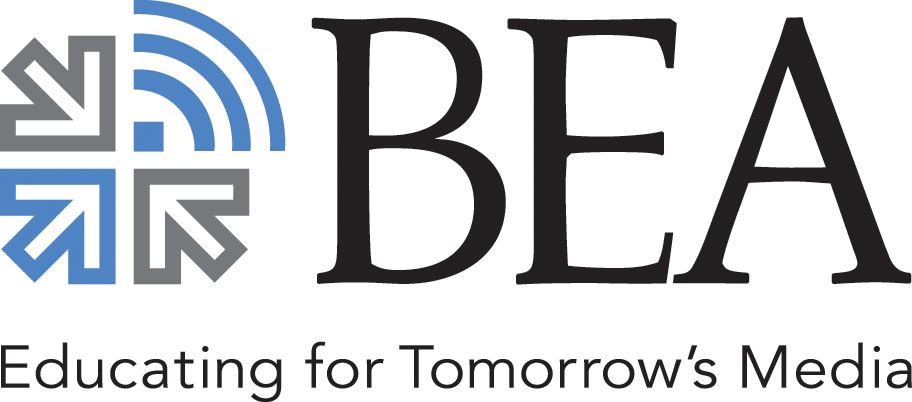 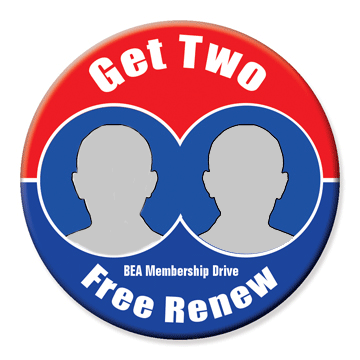 Bring in two new members or past members who have not been involved with BEA in three or more years and receive a complimentary 2019 individual membership.Current Member Name:									University/College:										Email:												First New/Rejoin Member:Name:												University/College:										Email:												Second New/Rejoin Member:Name:												University/College:										Email:												Complete this form and return it to help@BEAweb.org by February 1, 2019.  Once the two new or rejoining members have paid their memberships, your individual membership will become active for 2019.BEA| 1771 N Street, NW | Washington, DC  20036
Call: (202) 602-0587 | Visit: www.BEAweb.org | Email: Help@BEAweb.org